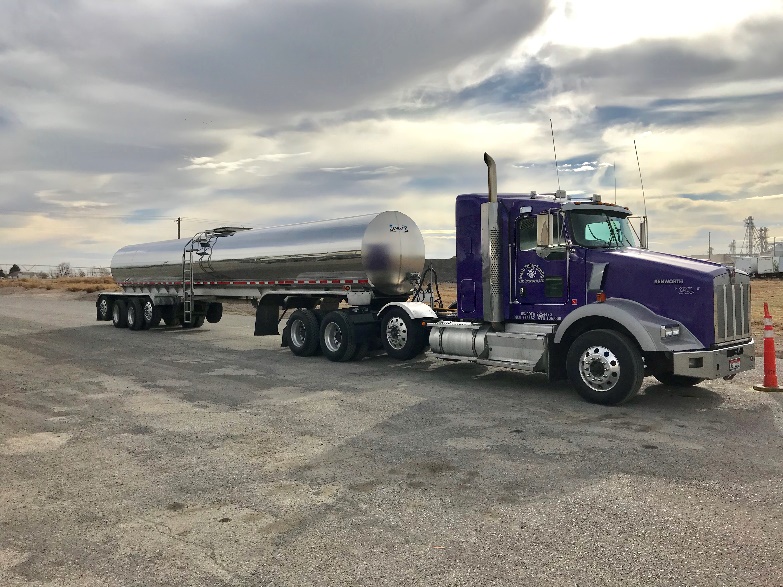 Milk Producers of Idaho associate Membership ApplicationMilk Producers of Idaho associate Membership ApplicationMilk Producers of Idaho associate Membership ApplicationMilk Producers of Idaho associate Membership ApplicationApplicant InformationApplicant InformationApplicant InformationApplicant InformationName:Name:Name:Name:Company NamePhone:Phone:Phone:Current address:Current address:Current address:Current address:City:State:State:ZIP Code:Email:Website:Website:additional contact names:additional contact names:additional contact names:additional contact names:NameNameNameNamemembership dues informationmembership dues informationmembership dues informationmembership dues informationContributions at any level or amounts are welcome.For our membership with benefits such as recognition on our website as well as newsletters; please refer to the following dues structure.  Contributions at any level or amounts are welcome.For our membership with benefits such as recognition on our website as well as newsletters; please refer to the following dues structure.  Contributions at any level or amounts are welcome.For our membership with benefits such as recognition on our website as well as newsletters; please refer to the following dues structure.  As an associate member you will be billed once every year-every 12 months from the date that your business joins our organization.  Please circle or check the appropriate membership level.As an associate member you will be billed once every year-every 12 months from the date that your business joins our organization.  Please circle or check the appropriate membership level.As an associate member you will be billed once every year-every 12 months from the date that your business joins our organization.  Please circle or check the appropriate membership level.PLATINUM                      $5,000/YEARPLATINUM                      $5,000/YEARPLATINUM                      $5,000/YEARGOLD                             $2,500/YEARGOLD                             $2,500/YEARGOLD                             $2,500/YEARSILVER                           $1,000/YEARSILVER                           $1,000/YEARSILVER                           $1,000/YEARBRONZE                            $500/YEARBRONZE                            $500/YEARBRONZE                            $500/YEAR*Requirements of the Federal Internal Revenue Service (IRS) require that MPI inform members that the portion of association expenses related to direct lobbying efforts are not deductible under federal tax law.  MPI has set that percentage at 12%.*Requirements of the Federal Internal Revenue Service (IRS) require that MPI inform members that the portion of association expenses related to direct lobbying efforts are not deductible under federal tax law.  MPI has set that percentage at 12%.*Requirements of the Federal Internal Revenue Service (IRS) require that MPI inform members that the portion of association expenses related to direct lobbying efforts are not deductible under federal tax law.  MPI has set that percentage at 12%.Signature:Date: